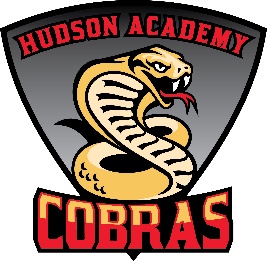 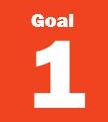 High Impact Instruction: Ensure that 100% of core content PLC’s meet weekly to demonstrate evidence that they are planning, delivering, assessing standards, and monitoring standards-based instruction matched to the rigor of the standard:Plan unit lessons and tasks that align with the rigor of the standards, include CORE Action 3 student engagement strategies in daily lessons, develop CFA’s that match the rigor of standard expectations and analyze classroom, district, and state benchmark data points to determine student proficiency levels and needs for interventions. Restructure and realign meeting schedule, leadership, and PLC expectations and roles through professional development and deliverable documents. Implement Instructional Engagement strategies for instruction school-wide.Increase in Achievement Levels in ELA and Math for all Subgroups to 50% proficiency school wide across all grade levels on ELA and Math State Assessments. Increase in learning gains for SWD by 10% on District and State Assessments.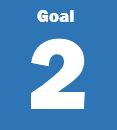 Data Driven Decisions- Develop enrichment and intervention plans for all tiers in targeted content areas to increase student standard mastery.Restructure bell schedule and master schedule to ensure additional instructional time is clearly defined for intervention, daily, class by class.Ensure 85% of our students will pass core content classes each quarter through the use of TIER 1 instructional practices and TIER 2 remediation as needed.100% of students will be on track academically prior to the next school year through the use of TIER 3 after school and summer programs.Grading practices will align with standard-mastery.PLC’s and SIT will monitor and respond to student academic data weekly.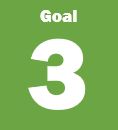 Collaborative Culture-Increase use of PBIS strategies to reduce ODR’s and increase parent involvement:90% of students will be on track each quarter for behavior, which indicates engagement in school culture.Increase use of PBIS systems (Cobra Coupons, school store, on-track coupons, Cobra Congrats, Student of the Month, on track events and prizes) to promote a Culture of Caring with all stakeholders.Use daily and weekly announcements, social media, and community events to welcome stakeholders and keep them informed. Provide TIER 1 expectations behavior for all students to start the school year.Provide TIER 2 support groups for students needing additional supports with behavior and engagement goals.Incorporate Cambridge and AVID programs schoolwide